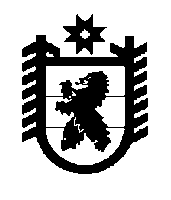    РЕСПУБЛИКА КАРЕЛИЯАдминистрация Лоухского муниципального района   ПОСТАНОВЛЕНИЕ  № 223 (проект) пгт. Лоухи                                                                                            10 июля 2020 годаО внесении изменений в постановление Администрации Лоухского муниципального района от 03.09.2018 г. № 197 «О создании сил и средств звена территориальной подсистемы PCЧС Лоухского муниципального района»В соответствии с Федеральным законом от 21 декабря 1994 года № 68-ФЗ «О защите населения и территорий от чрезвычайных ситуаций природного и техногенного характера», в соответствии с постановлением Правительства РФ от 30 декабря 2003 года № 794 «О единой государственной системе предупреждения и ликвидации чрезвычайных ситуаций, и в связи с изменением  наименований организаций и проведенных организационно-штатных мероприятий в них, администрация Лоухского муниципального районапостановляет:1. Утвердить перечень сил и средств муниципального звена территориальной подсистемы РСЧС Лоухского муниципального района (приложение №1).2. Признать утратившим силу приложение № 1 Перечень сил и средств звена территориальной подсистемы PCЧС Лоухского муниципального района, утвержденное постановлением Администрации Лоухского муниципального района от 03.09.2018 г. № 197 «О создании сил и средств звена территориальной подсистемы PCЧС Лоухского муниципального района».3. Отделу по мобилизационной работе и гражданской обороне администрации Лоухского муниципального района довести изменения до руководителей предприятий, организаций и учреждений Лоухского муниципального района.4. Постановление разместить на официальном сайте Лоухского муниципального района.5. Контроль за исполнением настоящего постановления оставляю за собой.Глава Администрации Лоухскогомуниципального района                                                                       С.М. Лебедев                   Приложение № 1к постановлению Администрации                                                                                                                       Лоухского муниципального района № 223 от 10 июля 2020 годаПеречень сил и средств звена территориальной подсистемы PCЧС Лоухского муниципального района№ п/пНаименование организации пункт дислокацииНаименование формирований (подразделений) ДислокацияКол-воКол-воСроки готовности 4+Зона ответственности№ п/пНаименование организации пункт дислокацииНаименование формирований (подразделений) ДислокацияКол-во форм., л/с чел.Наличие технических средствСроки готовности 4+Зона ответственности12345671.ГКУ РК «Отряд противопожарной службы по Лоухскому району»,п. Лоухи,пер. Дачный, д. 12ПЧ-57 п. Лоухи1/5АЦ-40- 1 ед.Пост. Гот. б/расчет – 5 челВесь район1.ГКУ РК «Отряд противопожарной службы по Лоухскому району»,п. Лоухи,пер. Дачный, д. 12ПЧ-58 п. Чупа1/5АЦ-40- 1 ед.б/расчет – 5 челВесь район1.ГКУ РК «Отряд противопожарной службы по Лоухскому району»,п. Лоухи,пер. Дачный, д. 12ПЧ-59п. Пяозерский1/3АЦ-40- 1 ед. б/расчет – 3 челВесь район1.ГКУ РК «Отряд противопожарной службы по Лоухскому району»,п. Лоухи,пер. Дачный, д. 12ПЧ-60 п. Амбарный1/2АЦ-40- 1 ед. б/расчет – 2 челВесь район1.ГКУ РК «Отряд противопожарной службы по Лоухскому району»,п. Лоухи,пер. Дачный, д. 12ПЧ-69 п. Кестеньга1/2АЦ-40- 1 ед.б/расчет – 2 челВесь район2.ГУП РК «ЛоухскоеДРСУ» п. Лоухи, пер. Дачный, д.6Команда по ремонту и восстановлению дорог и мостов п. Лоухи1/12Погрузчик ТО-18-1 ед.Автогр.-1ед. Авт. УАЗ.- 1 ед. Гр.авт.- 2 Бензогенератор -16 часВесь район3.ОМВД России по Лоухскому району, Лоухи, ул. Советская, д.23Группа охраны общественного порядка (ОГИБДД, ОППС)1/10Авт. – 3 ед.Пост. Гот.Весь район4.МУП «Лоухский коммунальный центр», п. Лоухи, ул. Первомайская, д.9Аварийно- техническое звено Лоухский участок1/41/4Вакуумная авт. – 1 ед.Экскаватор – 1 ед.Авт. УАЗ 3909- 1 ед.Вакуумная авт. – 1 ед.УАЗ 396252Пост. Гот.Весь районМалиновая Варакка, Плотина, Чупа4.МУП «Лоухский коммунальный центр», п. Лоухи, ул. Первомайская, д.9Аварийно- техническое звено Чупинский участок1/41/4Вакуумная авт. – 1 ед.Экскаватор – 1 ед.Авт. УАЗ 3909- 1 ед.Вакуумная авт. – 1 ед.УАЗ 396252Пост. Гот.Весь районМалиновая Варакка, Плотина, Чупа5.Участок теплоснабжения по Лоухскому району ГУП РК «КарелКоммунЭнерго»,п. Лоухи, ул. Первомайская, д.9Аварийно- техническое звено по ликвидацииразливов нефтепродуктов п.Лоухи1/6Авт. ЗИЛ 555- 2 ед. Экскаватор - 1 ед.4 часаПроиз.помещения, мазутное хоз-во6.ГБУЗ РК «Лоухская Центральная районная больница» п. Лоухи, ул.Советская, д. 55Выездная бригада скорой медицинской помощи (ВБСМП)3/6Авт. - 3ед.Пост. гот.Днем - до 1,5 ч. Ночью - до 3 ч.Весь район7.ПАО «Ростелеком» Карельского филиала МЦТЭТ ЛТУ п. Лоухи; ул.Советская, д.16Аварийно восстановительные бригады2/8Авт.- 2 ед.Пост. гот.Весь район8.Лоухский РЭС ПО «Северные электрические сети» филиала ПАО «МРСК Северо-Запада» «Карелэнерго»Оперативно- выездная бригада1/7Авт.-2 ед. 2 часа 30 мин.Весь район9.ФГБУ «Национальный парк «Паанаярви»   Пожарная команда1/13Мотопомпы – 3,Ранцевые опрыскиватели – 30, МЛПК – 1, УАЗ – 4, Трактор – 2, Плавсредства – 12.3 час.Территория национального парка «Паанаярви»10.АУ РК «Карельский центр авиационной и наземной охраны лесов», Калевальское авиазвено,    ЛПС-3 типа «Пяозерский»                Команда по тушению лесных пожаров1/17АЦ – 1,6-40ЛПК – 1,4-10УАЗ – 3 ед.Гусеничный трактор ЛХТ – 100Мотопомпа – 3 шт.Электр.генератор- 1  ед.РЛО – 147 шт.Пост. гот.Весь район11. ГКУ РК «Лоухское центральное лесничество»                         Команда по тушению лесных пожаров8/31Авт. УАЗ – 8 ед.Мотопомпа – 1 шт.Пост. гот.Весь район12.ООО "Питкяранта-лес»"Команда по тушению лесных пожаров1/5 чел.Мотопомпы – 1 шт.Автобус – 1 ед.Пост.гот.Весь район13.ООО "Спартак"Команда по тушению лесных пожаров5 чел.Трактор – 1 ед.Бульдозер – 1 ед.Грузовая машина – 1 ед.Легковая машина – 1 ед.Пост.гот.Весь район14.АО «Прионежская сетевая компания» Лоухский электросетевой участок, п. Лоухи, ул. Кемская, д.22Три бригады по ремонту и эксплуатации распределительных сетей 10/0,4 Кв: Лоухский мастерский участок п. Лоухи; Пяозерский мастерский участок; Чупинский мастерский участок.21 чел.На базе Лоухского ЭСУ п.Лоухи ул.Кемская д.22:1.Автоподъемник ПСС-131.18Э 2.Бурильно-кральновая самоходная машина БКМ-3173. Автомобиль УАЗ 390945 – 4 ед.3 час.Все нижеперечисленные поселки. В зависимости от объема и характера работ, люди и техника могут направляться от одной команды к другой. 14.АО «Прионежская сетевая компания» Лоухский электросетевой участок, п. Лоухи, ул. Кемская, д.22Три бригады по ремонту и эксплуатации распределительных сетей 10/0,4 Кв: Лоухский мастерский участок п. Лоухи; Пяозерский мастерский участок; Чупинский мастерский участок.21 чел.На базе Лоухского ЭСУ п.Лоухи ул.Кемская д.22:1.Автоподъемник ПСС-131.18Э 2.Бурильно-кральновая самоходная машина БКМ-3173. Автомобиль УАЗ 390945 – 4 ед.3 час.п.Лоухи, Амбарный, Энгозеро, с.Гридино, Сосновый, Кестеньга14.АО «Прионежская сетевая компания» Лоухский электросетевой участок, п. Лоухи, ул. Кемская, д.22Три бригады по ремонту и эксплуатации распределительных сетей 10/0,4 Кв: Лоухский мастерский участок п. Лоухи; Пяозерский мастерский участок; Чупинский мастерский участок.21 чел.На базе Лоухского ЭСУ п.Лоухи ул.Кемская д.22:1.Автоподъемник ПСС-131.18Э 2.Бурильно-кральновая самоходная машина БКМ-3173. Автомобиль УАЗ 390945 – 4 ед.3 час.п.Пяозерский, Тунгозеро, Софпорог, Новый Софпорог, д.Зашеек14.АО «Прионежская сетевая компания» Лоухский электросетевой участок, п. Лоухи, ул. Кемская, д.22Три бригады по ремонту и эксплуатации распределительных сетей 10/0,4 Кв: Лоухский мастерский участок п. Лоухи; Пяозерский мастерский участок; Чупинский мастерский участок.21 чел.На базе Лоухского ЭСУ п.Лоухи ул.Кемская д.22:1.Автоподъемник ПСС-131.18Э 2.Бурильно-кральновая самоходная машина БКМ-3173. Автомобиль УАЗ 390945 – 4 ед.3 час.п.Чупа, Малиновая Варакка, Хетоламбино, Плотина, урочище Кереть, Чкаловский, Тэдино 15. Инспекторский участок (пгт.Лоухи) «Центр ГИМС ГУ МЧС России по РК»1/2Моторное судно «Мастер-500» 1 ед.Моторное судно «Кальмар-70» 1 ед.Снегоход «Тайга» - СТ500Д 1 ед.Пост.гот.Весь район16.Кемский поисково-спасательный отряд ГКУ РУ «Карельская республиканская поисково-спасательная служба Поисково-спасательная служба6 чел.Автомобиль – 2 ед.Плав.средства – 2 ед.Пост.гот.Весь район17.ГБУ РК «Республиканский цент ветеринарии и консультирования»Ветеринарный пункт3 чел.Автомобиль – 1 едПост.гот.Весь район18.Территориальный отдел Управления Роспотребнадзора по РК в Сегежском, Беломорском, Кемском, Лоухском районахУправления Роспотребнадзора1 чел.Автомобиль – 1 ед.3 часаВесь район19.Лоухский газовый участок «Сегежамежрайгаз»Газовая служба1 чел.Автомобиль – 1 ед.Пост.гот.Весь район20.Петрозаводское территориальное управление Октябрьской железной дорогиАварийно-восстановительная бригада21 чел.Кран ЕДК-1000/2 №282 – 1 ед.Кран «Сокол 80.01М» - 1 ед.КГО «Контур-2» №1 – 1 ед.КГО «Контур-2» №2 – 1 ед.КГО «Энермаш» № 1 – 1 ед.КГО «Энермаш» № 2 – 1 ед.3 часаОт границы Кемского района и до ст. Лоухи21.Мурманскоетерриториальное управление Октябрьской железной дорогиАварийно-восстановительная бригада1/5 чел.Бульдозер – 1 ед.Кран – 1 ед.3 часа.От границы с Мурманской областью, Кандалакшским районом и до  ст. Лоухи